				       2020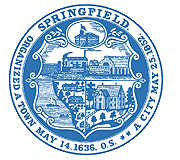 License Commission for the City of Springfield36 Court St, Room 305 Springfield, MA 01108Telephone: 413-787-6196; Facsimile: 413-787-6528; Email: license@springfieldcityhall.comAPPLICATION FOR B.Y.O.B. (BRING YOUR OWN BOTTLE) PERMITWINE AND MALT ____ ALL ALCOHOL____Licensee:		 d/b/a:		 Business Address:           	  Phone Number:	 	 Does your establishment offer on premise dining with table service provided by wait staff? 	_What is the allowed capacity at your establishment, as specified on your inspectional Services Certificate? 	_ Hours and Days of Operation:	 	I hereby certify under the pains and penalties of perjury that the above is true and accurate information, and that the licensee, manager of record and all employees, both current and future, will complete an in person, insurance industry approved safe service of alcohol training program.______________________________________________Applicant’s SignatureBYOB Rules and Regulations(License Commission Rules and Regulations, Section 5.07)The BYOB licensee, employees, or establishment may not deliver alcoholic beverages or sell alcoholic beverages directly or indirectly.No alcoholic beverages may be purchased or provided from within the premises. The BYOB licensee may charge a corking fee that may not exceed Twenty-Five ($25.00) Dollars per table. The BYOB licensee, employees, or establishment may not handle or serve alcoholic beverages: This includes storing, refrigerating, or pouring alcoholic beverages. This would be considered a delivery of alcohol and is illegal without an alcoholic beverages license. [This does not preclude the BYOB licensee from disposing of alcoholic beverages left on the premises by the patron.] Patrons may only bring malt beverages in containers no larger than 24oz, and may bring no more than a total of 64oz. per person.Patrons may only bring wine in containers no larger than 750 ml. and may bring no more than a total of 750 ml. per person.Patrons may only bring liquor/cordials in containers no larger than 375 mL and may bring no more than a total of 375 mL per person. Patrons bringing in alcoholic beverages for their personal consumption must order food. Alcoholic beverages brought into the premises must be in previously unopened containers.  Wait staff serving and bus staff clearing tables of patrons with carry-in alcoholic beverages must be 18 years of age or older. Patrons under the age of 21 shall not be allowed to consume carry-in alcoholic beverages. It shall be the responsibility of the licensee to ensure that patrons who consume alcoholic beverages on the premises are 21 years of age or older. The licensee, manager of record, and all employees must complete an on-line, insurance industry-approved safe service of alcohol training program, prior to issuance of a BYOB. Employees hired after the issuance of a BYOB permit must complete an in-person, insurance industry-approved safe service of alcohol training program prior to the beginning of their employment.Alcoholic beverages are not to be consumed on the premises by an intoxicated person. Patrons cannot leave the premises with an open container of alcohol in violation of M.G.L c. 138, Any unconsumed alcoholic beverages must be left on the premises and disposed of immediately by the staff.  However, in conjunction with M.G.L. c. 138 §12, any wine or malt beverage that is not finished may be taken home if properly resealed in accordance with regulations promulgated by the commission.Licensees must abide by all laws of M.G.L. c.138, the rules and regulations of the Alcoholic Beverages Control Commission and Board of License Commissioners, and the Rules and Regulations of the City of Springfield’s License Commissioners. Licensees must allow inspection by members of the Springfield Police Department or other agent of the Board of License Commissioners. Nothing in these regulations is construed to prevent the BYOB licensee from making rules for their establishment with regard to allowing BYOB, not in conflict with these regulations. 